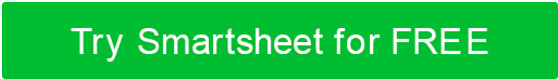 CONFERENCE PROPOSALYour Company Name                             		         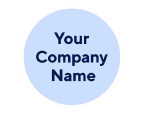 SignaturesAbout usCompany bio hereOur servicesList of services hereWhy choose usExplanation of why your service fits the eventScope of workPast accomplishmentsProposed team leadsInclude descriptions of assigned leaders, their experiences, management styles, and other relevant data.Performance expectationsInclude details of past and current performance expectations for teams and team leadsSpecial requirementsList any specific licenses, permits, insurance, etc. needed Event summaryDescription of who your organization will move the event forward/contribute to the event’s goalsDurationTimeline of planning and the eventPricing and payment scheduleThe pricing structure, terms, and payment scheduleEvent nameEvent dateEvent timeVenueLocationNumber of attendantsThemeMessageGoalsEstimate feesPotential costs for project management, supplier sourcing, set up, registration, and other items.Estimated hard feesDefinite costs for conference items like venue rentals, advertisements, paid media, speakers, and more.Estimated totalEvent PlannerPrinted name: Signature: Date: ClientPrinted name: Signature: Date: DISCLAIMERAny articles, templates, or information provided by Smartsheet on the website are for reference only. While we strive to keep the information up to date and correct, we make no representations or warranties of any kind, express or implied, about the completeness, accuracy, reliability, suitability, or availability with respect to the website or the information, articles, templates, or related graphics contained on the website. Any reliance you place on such information is therefore strictly at your own risk.